Kingdom of Saudi Arabia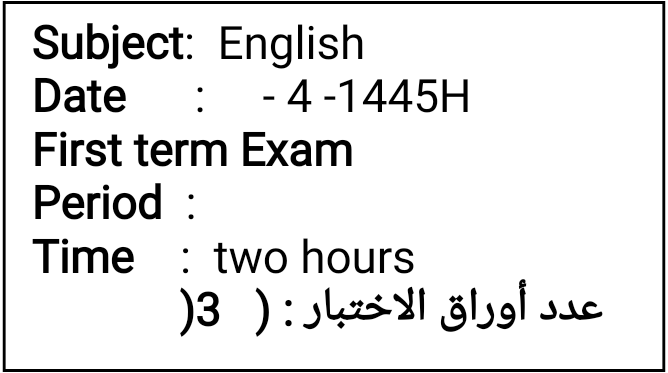 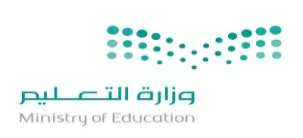 Ministry of EducationGeneral Directory of Education in Gizan…………………………. School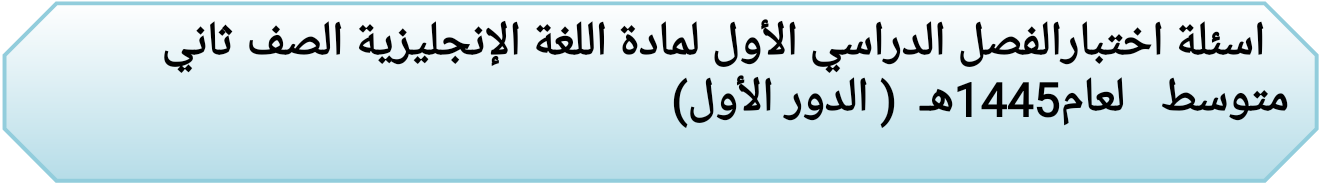 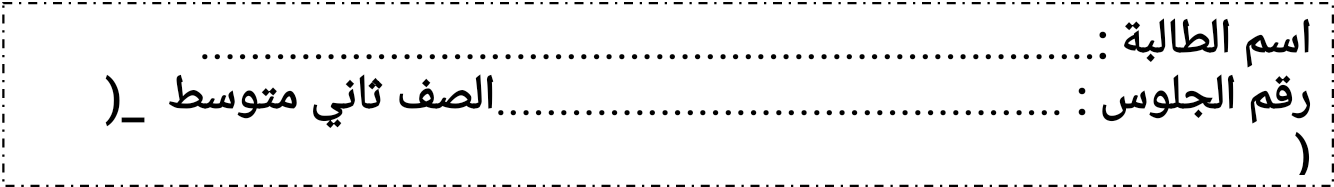 1-Composition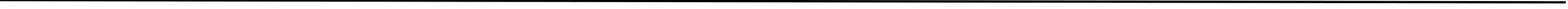 Write a short paragraph a bout your  pastime or hobby .Use the answers to the questions below: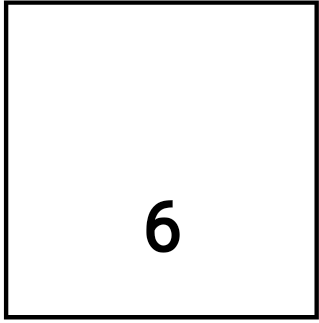 What's your favorite hobby ?/  2- What equipment do you need for it ?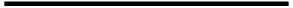 3-How often do you do it and where do you do it ?   4- Why do you like it ?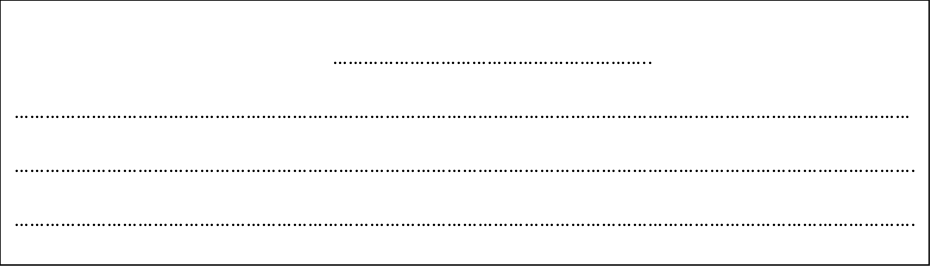 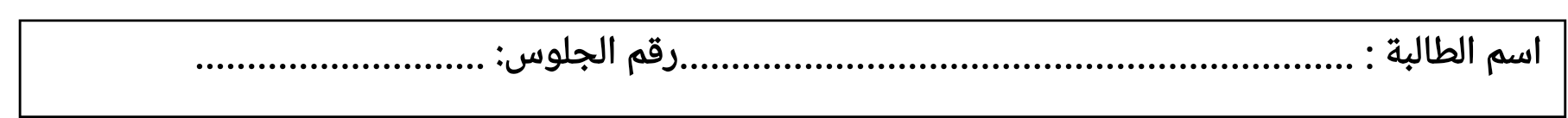 اسم الطالبة : ..................................................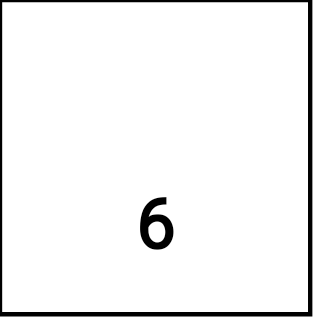 2-Comprehension   Read the following passage, then answer the questions: 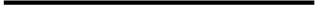 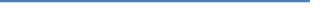      Ali is at home with his family. He is sitting in the kitchen and he is having breakfast. He usually  plays football on Saturday mornings, but today it’s raining outside. Everyone in the house is busy. His mother is cleaning the kitchen. His sister is talking on her cell phone. His father is washing the car. And his brother is playing video games. Later his whole family is going to his grandmother’s house. They always have dinner there on Saturdays. Then they usually watch TV. Sometimes they fight over what to watch. Ali and his  father  like documentaries, but his mother and his sister like detective stories. Ali likes spending time with his family on the weekend.      A) Write  "√ "  or   "X" :Ali is at the supermarket  with his family           (      ) He  usually  plays football on Saturday mornings   (      ) His mother is cleaning the kitchen  (       )Ali and his  father  like movies.       (        )    B) Choose the correct answer:1- They always have dinner there on………. a-Fridays    b- Mondays  c-Saturdays2- His father is washing the…………      a- car        b- clothes          c- room 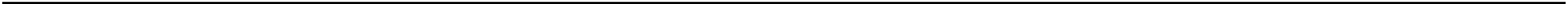                                         3-Grammar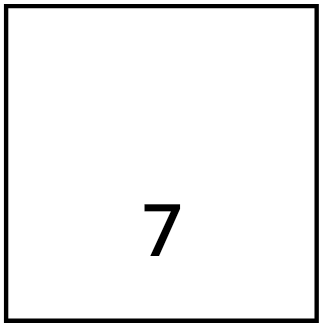                                  A) Choose the correct answer: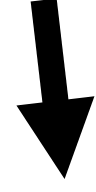 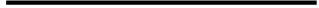 1- I am ( write - writing - writes ) a story.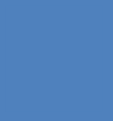 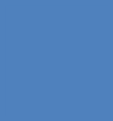 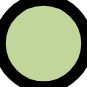 2-The ball is (  across  -  between – far ) the two squares.3-They ( plays – playing – play ) football every day .4-- I don't have ( some  -  any  - many  ) milk .5- I love the teacher  ( who  -   which -  where ) is kind6- Are you here for the festival? Yes, (  I am  -  he is -  I am not )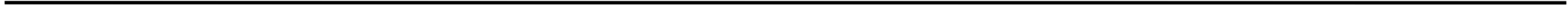                  B) Do as shown between brackets:1-   She is from Egypt  .                                  { Change into negative  }.………………………………………….2- She always read books. (             )         {Say if the place of the adverb in the following sentences is correct √ or not correct× }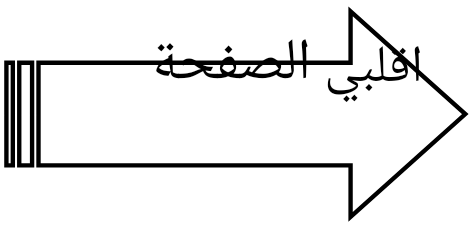 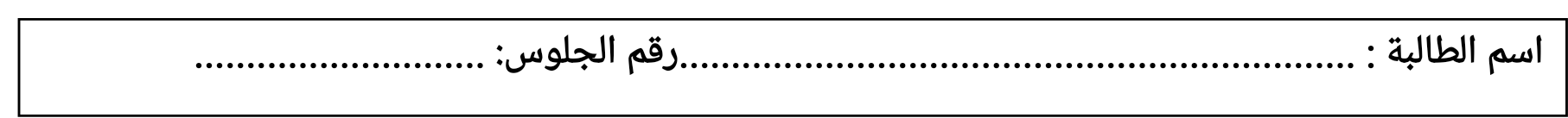 4-Vocabulary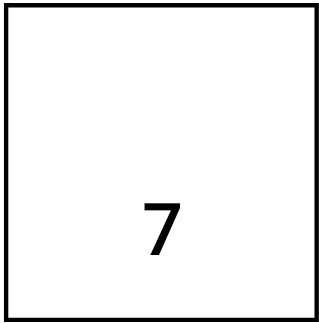                 A )  Match the words to its meaning :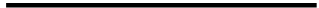 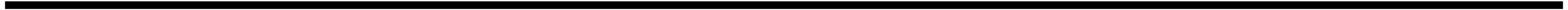                  B) Write the number of  words under the pictures:(  1- policeman      2- cook     3- reporter    -  4- salad  -  5- watch TV    6- doctor    7- painting  )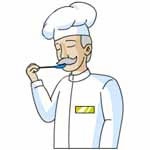 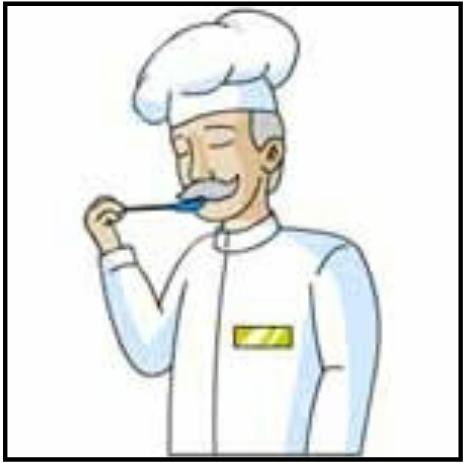 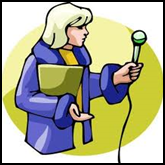 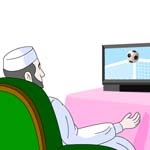 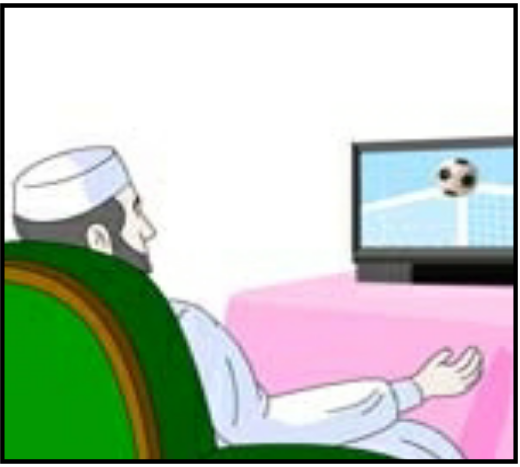 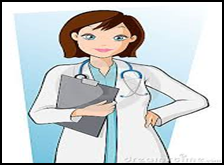 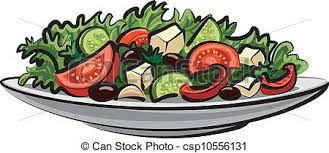 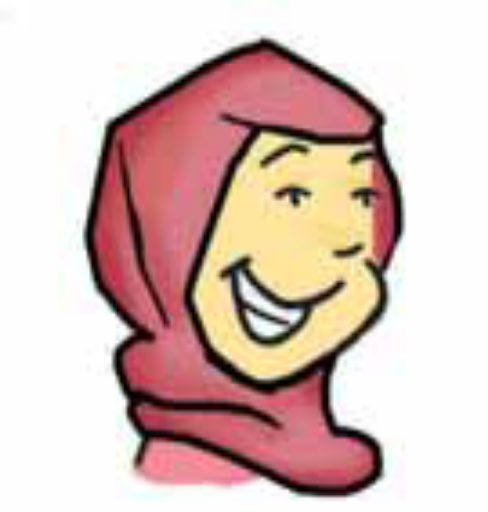 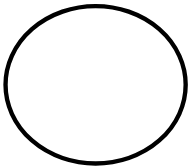 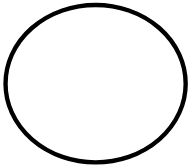 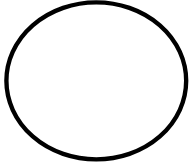 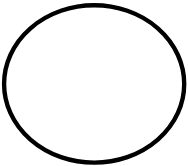 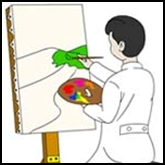 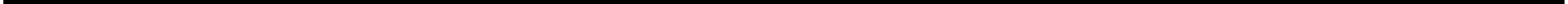 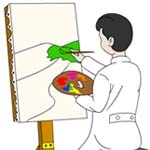 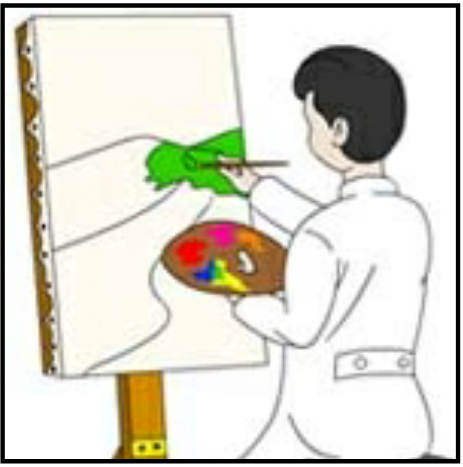 5-Orthography :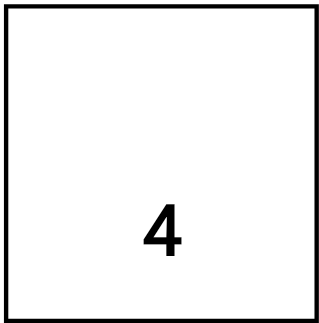 Fill in the missing  letter :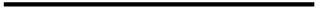 1- co__fee  ( f  -  d )        2-   jo_  ( b – p ) 3- g_eet  ( r – n )           4- fe__tival  ( s  - h ) 5- fi__m  ( j – l )             6- pas__ime  ( t – d )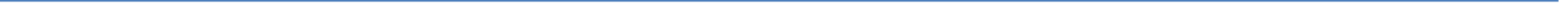         B- Unscramble the letters to form words :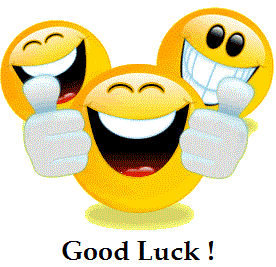                                    1- enmu…………………..       2- oock…………….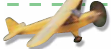 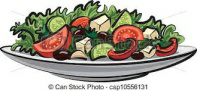 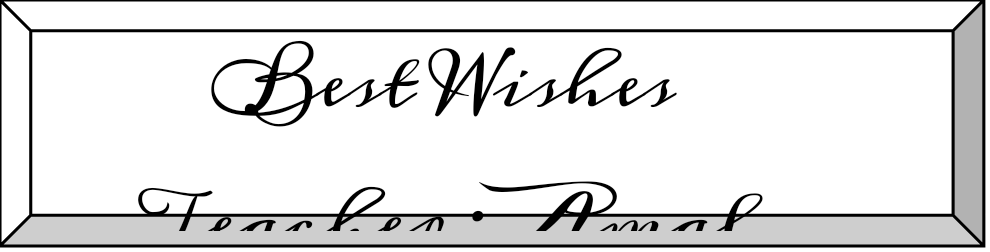 المجموع الكليListening and speakingTotal5thorthography4thVocabulary3rdGrammar2ndcomprehension1st compositionQuestion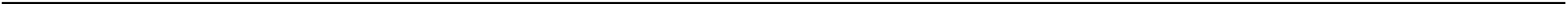 40.+  10marks30 marks only4 marks only7marks only7 marks only6 marks only6 marks onlyQuestionTeacher:..  Teacher:..  Teacher:..  Teacher:..  Teacher:..  Teacher:..  CorrectorTeacher.. Teacher.. Teacher.. Teacher.. Teacher.. Teacher.. Reviserمديرة المدرسة: مديرة المدرسة: مديرة المدرسة: مديرة المدرسة: مديرة المدرسة: مديرة المدرسة: 1I see      yes2Yeah            I    I  understand .  3I'll have     a strong ( No )4not at all     I want – I'd like     All by my self